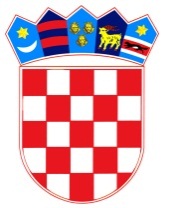           REPUBLIKA HRVATSKAOSJEČKO-BARANJSKA ŽUPANIJA            OPĆINA ŠODOLOVCI               Općinski načelnikŠodolovci, 11. veljače 2022.g.BILJEŠKEUZ FINANCIJSKE IZVJEŠTAJEza razdoblje od 01. siječnja do 31. prosinca 2021. godineI. UVOD1. Naziv obveznika: OPĆINA ŠODOLOVCI2. Sjedište obveznika: Šodolovci, 31215 Ernestinovo3. Adresa sjedišta: Ive Andrića 34. Šifra općine: 6145. Broj RKP-a: 369006. Matični broj: 025526397. OIB: 627654053048. Razina: 22 i 239. Razdjel: 00010. Šifra djelatnosti – NKD 2007:841111. Razdoblje: 01.01. – 31.12.2021. godinePopis zakonskih i podzakonskih akata koji se izravno odnose na financijsko izvještavanje:Zakon o proračunuZakon o izvršavanju Državnog proračuna Republike Hrvatske za 2021. godinuPravilnik o proračunskom računovodstvu i računskom planuPravilnik o financijskom izvještavanju u proračunskom računovodstvu.Financiranje javnih rashoda izvršeno je na osnovi slijedećih financijsko planskih dokumenata:Proračun Općine Šodolovci za 2021. godinu (Službeni glasnik Općine Šodolovci broj 8/20 )I. Izmjene i dopune Proračuna Općine Šodolovci za 2021.g. (Službeni glasnik Općine Šodolovci broj 3/21)II. Izmjene i dopune Proračuna Općine Šodolovci za 2021.g. (Službeni glasnik Općine Šodolovci broj 8/21)I. Preraspodjela sredstava planiranih u Proračunu Općine Šodolovci za 2021.g. (Službeni glasnik Općine Šodolovci broj 9/21).Sukladno Okružnici o sastavljanju, konsolidaciji i predaji financijskih izvještaja proračuna, proračunskih i izvanproračunskih korisnika državnog proračuna te proračunskih i izvanproračunskih korisnika proračuna jedinica lokalne i područne (regionalne) samouprave za razdoblje od 01. siječnja do 31. prosinca 2021. godine (KLASA: 400-02/21-01/25; URBROJ: 513-05-03-21-5) od 27. prosinca 2021. godine predaju se financijski izvještaji razine 22  u zadanom zakonskom roku i to do 15. veljače 2022.g.Sastavljen je set financijskih izvještaja:Bilanca na Obrascu: BILIzvještaj o prihodima i rashodima, primicima i izdacima na Obrascu: PR-RAS,Izvještaj o rashodima prema funkcijskoj klasifikacija na Obrascu: RAS-FUNKCIJSKIIzvještaj o obvezama na Obrascu: OBVEZE,Izvještaj o promjenama u vrijednosti i obujmu imovine i obveza na Obrascu: P-VRIO.II. BILJEŠKE UZ OBRAZAC BILU Bilancu su uneseni podaci iz Glavne knjige. Jednakosti među pojedinim pozicijama Bilance proizlaze iz propisanih knjigovodstvenih evidencija tako da AOP 001 Imovina= AOP 162 Obveze + Vlastiti  izvori.Za ispravak vrijednosti dugotrajne imovine korištene su stope propisane prema važećem Pravilniku o proračunskom računovodstvu i računskom planu. Nefinancijska imovina obuhvaća:01 Neproizvedenu dugotrajnu imovinu,02 Proizvedenu dugotrajnu imovinu03 Plemenite metale i ostale pohranjene vrijednosti,04 Sitni inventar05 Dugotrajnu nefinancijsku imovinu u pripremi i06 Proizvedenu kratkotrajnu imovinu.U nastavku se daje bilješka za AOP oznake po vrstama nefinancijske imovine gdje su vidljive značajnije promjene u odnosu na početak izvještajnog razdoblja.02 Proizvedena dugotrajna imovina1. Bilješka uz AOP 009: Povećanje vrijednosti stambenih objekata se odnosi na nabavu mobilnog stambenog kontejnera radi zbrinjavanja obitelji čija kuća je oštećenja uslijed prirodne nepogode. 2. Bilješka uz AOP 011: Povećanje vrijednosti imovine na ovoj oznaci je vezano za izgradnju novih prometnih objekata odnosno otresnica.3. Bilješka uz AOP 016: Značajno povećanje vrijednosti komunikacijske opreme proizlazi iz nabave novih informativno interaktivnih sučelja postavljenih u svim naseljima Općine.  4. Bilješka uz AOP 017: Vrijednost opreme za održavanje i zaštitu povećanja je za 17,3 % u odnosu na početak izvještajnog razdoblja, a odnosi se na postavljanje novih videonadzora na zgradama sjedišta Općine i društvenog doma u naselju Silaš.5. Bilješka uz AOP 021: Povećanje vrijednosti na ovoj AOP oznaci se odnosi na novonabavljenu opremu odnosno samohodnu kosilicu, spremnike za odvojeno prikupljanje otpada te parkovsku opremu. 6. Bilješka uz AOP 025: Vrijednost prijevoznih sredstava u cestovnom prometu je povećanja za 11,3% i odnosi se na nabavu novog službenog automobila. 05 Dugotrajna nefinancijska imovina u pripremi1. Bilješka uz AOP 052: Značajno povećanje vrijednosti imovine u pripremi u odnosu na početak izvještajnog razdoblja se odnosi na početak izgradnje pješačke staze u naselju Šodolovci, sportskog igrališta u naselju Koprivna i reciklažnog dvorišta u naselju Palača.Financijska imovina sastoji se od:11 Novca u banci i blagajni12 Depozita, jamčevnih pologa i potraživanja od zaposlenih te za više plaćene poreze i ostalo,13 Potraživanja za dane zajmove,14 Vrijednosnih papira,15 Dionica i udjela u glavnici,16 Potraživanja za prihode poslovanja,17 Potraživanja od prodaje nefinancijske imovine i19 Rashoda budućih razdoblja i nedospjele naplate prihoda (aktivna vremenska razgraničenja).11 Novac u banci i blagajni1. Bilješka uz AOP 069: Saldo na kontima prijelaznih računa se odnosi na pretplaćena novčana sredstava po osnovi prodaje i privremenog raspolaganja državnim poljoprivrednim zemljištem, a kako se radi o zajedničkim prihodima ista su zadržana na prijelaznim kontima do dana povrata kupcima. 12 Depoziti, jamčevni polozi i potraživanja od zaposlenih te za više plaćene poreze i ostalo1. Bilješka uz AOP 081: Vrijednost ostalih potraživanja je na kraju izvještajnog razdoblja značajnije povećanja što proizlazi iz povećanja potraživanja za naknade koje se refundiraju (bolovanja na teret Hrvatskog zavoda za zdravstveno osiguranje) i povećanja potraživanja za predujmove. 16 Potraživanja za prihode poslovanja1. Bilješka uz AOP 142: Smanjenje vrijednosti potraživanja od poreza se odnosi na potraživanja od poreza na promet nekretnina i poreza na potrošnju alkoholnih i bezalkoholnih pića te je iskazani saldo rezultat usklađenja sa izvještajima Porezne uprave.2. Bilješka uz AOP 153: Vrijednost potraživanja za prihode od imovine se povećala nakon provedene revalorizacije koja je rezultirala većim potraživanjima za koncesiju za državno poljoprivredno zemljište. 3. Bilješka uz AOP 154: Značajno smanjenje ove vrste potraživanja proizlazi iz otpisa zastarjelih, nenaplativih, sumnjivih i spornih potraživanja po osnovi komunalne naknade i troškova distribucije vode. 17 Potraživanja od prodaje nefinancijske imovine1. Bilješka uz AOP 160: Potraživanja od prodaje neproizvedene dugotrajne imovine podrazumijevaju potraživanja za prihode od prodaje državnog poljoprivrednog zemljišta koja se iz godine u godinu smanjuju kako se otplaćuju godišnje naknade po Ugovorima za kupljeno državnog poljoprivredno zemljište. Obveze se sastoje od:23 Obveza za rashode poslovanja,24 Obveza za nabavu nefinancijske imovine,25 Obveza za vrijednosne papire,26 Obveza za kredite i zajmove i29 Odgođeno plaćanje rashoda i prihodi budućih razdoblja. 23 Obveze za rashode poslovanja1. Bilješka uz AOP 173: Povećanje obveza za materijalne rashode se prvenstveno odnosi na veće obveze za komunalne usluge, usluge promidžbe i informiranja te intelektualne i osobne usluge. 2. Bilješka uz AOP 182: Ostale tekuće obveze na kraju izvještajnog razdoblja su značajno smanjenje, a odnose se na promjenu u načinu evidentiranja obveza za EU predujmove. Naime, Uputom Ministarstva financija saldo na prethodno navedenom kontu bilo je potrebno zatvoriti i za isti iznos priznati prihode. Bilješka uz rezultat poslovanja:Na kraju izvještajnog razdoblja ostvaren je višak prihoda poslovanja u iznosu od 843.757,68 kn te manjak prihoda od nefinancijske imovine u iznosu od 1.050.519,74 kn. Uzimajući u obzir preneseni financijski rezultat i provedbu obveznih korekcija financijskog rezultata, a sukladno Pravilniku o proračunskom računovodstvu i računskom planu na dan 31. prosinca 2021.g.  utvrđen je višak prihoda i primitaka raspoloživ u sljedećem razdoblju u iznosu od 1.615.233,43 kn.Tijekom 2021. godine Općina se nije zaduživala kod kreditnih institucija i drugih pravnih subjekata, te također ista nema nikakvih zaduženja po osnovi kredita i zajmova iz prethodnih razdoblja. III. BILJEŠKE UZ IZVJEŠTAJ RAS FUNKCIJSKIFunkcijski se klasificiraju rashodi poslovanja i rashodi za nabavu nefinancijske imovine, dok se izdaci za financijsku imovinu i otplatu zajmova ne razvrstavaju funkcijski te se ne uključuju u ovaj izvještaj.Izvještaj o rashodima prema funkcijskoj klasifikaciji na AOP 137 odgovara iznosu na AOP 404 Ukupni rashodi u Obrascu PR-RAS u iznosu od 7.959.751 kn.IV. BILJEŠKE UZ IZVJEŠTAJ O PROMJENAMA U VRIJEDNOSTI I OBUJMU IMOVINE I OBVEZA (P-VRIO)U izvještaju o promjenama u vrijednosti i obujmu imovine i obaveza su iskazani događaji koji utječu na neto vrijednost koji nisu direktna posljedica transakcija iskazanih u prihodima i rashodima. Tijekom 2021.g. evidentirano je povećanje obujma imovine kroz nabavu spremnika za odvojeno prikupljanje otpada, a čiju nabavu je proveo Fond za zaštitu okoliša i energetsku učinkovitost u vrijednosti 93.615,00 kn te kapitalnih ulaganja u izgradnju i opremanje dječjeg igrališta u naselju Silaš u vrijednosti 118.708,75 kn financiranih od strane Osječko baranjske županije. Uz povećanje obujma imovine evidentirano je i smanjenje obujma financijske imovine odnosno potraživanja za prihode poslovanja koji se odnose na otpis zastarjelih, sumnjivih i spornih potraživanja po osnovi komunalne naknade i troškova distribucije vode te potraživanja od prodaje nefinancijske imovine po osnovi kupnje državnog poljoprivrednog zemljišta. V. BILJEŠKE UZ IZVJEŠTAJ O OBVEZAMA1. Bilješka uz AOP 038: Stanje obveza na kraju izvještajnog razdoblja u iznosu od 381.310,05 kn odgovara iznosu na AOP 170 Obveze u Obrascu: Bilanca.2. Bilješka uz AOP 039: Dospjele obveze na kraju izvještajnog razdoblja čine obveze za komunalne usluge, naknade građanima i kućanstvu u naravi, ostale nespomenute obveze te obveze za nabavu ostalih građevinskih objekata. VI. BILJEŠKE UZ IZVJEŠTAJ O PRIHODIMA I RASHODIMA, PRIMICIMA I IZDACIMA (PR-RAS)Izvještaj o prihodima i rashodima, primicima i izdacima (PR-RAS) daje pregled:Prihoda i rashoda poslovanja,Prihoda i rashoda od nefinancijske imovine iPrimitaka i izdataka.Na dan 31.12.2021.g. prihodi poslovanja su ostvareni u iznosu od 7.448.428,87 kn što je za 8,6 % više u odnosu na prethodnu godinu. Značajnija odstupanja u ostvarenju prihoda poslovanja vidljiva su na sljedećim AOP oznakama:1. Bilješka uz AOP 003: U ostvarenju prihoda od poreza i prireza na dohodak je vidljivo značajnije odstupanje u odnosu na početak izvještajnog razdoblja, a proizlazi iz promjene načina knjiženja sredstava fiskalnog izravnanja. Izmjenama i dopunama Zakona o porezu na dohodak („Narodne novine“ broj 138/20)  umjesto udjela fiskalnog izravnanja od 17% koji se izdvaja iz poreza na dohodak propisano je da će se sredstva fiskalnog izravnanja od 01. siječnja 2021.g. osiguravati u državnom proračunu što dovodi do promjene evidentiranja u poslovnim knjigama.2. Bilješka uz AOP 018: Značajno smanjenje prihoda od poreza na imovinu se odnosi na smanjenje prihoda od poreza na promet nekretnina. 3. Bilješka uz AOP 024: Smanjenje prihoda od poreza na robu i usluge se odnosi na smanjenje prihoda od poreza na potrošnju alkoholnih i bezalkoholnih pića.4. Bilješka uz AOP 055: Pomoći proračunu iz drugih proračuna su na kraju izvještajnog razdoblja ostvarene u znatno većem iznosu u odnosu na početak istoga. Razlog ovom značajnom odstupanju je u izmjenama i dopunama Zakona o porezu na dohodak o čemu je više pisano u bilješci uz AOP 003. Tijekom cijele 2021.g. godine sredstva fiskalnog izravnanja će se knjižiti na osnovnom kontu 63311 Tekuće pomoći iz državnog proračuna. 5. Bilješka uz AOP 057: Na kraju izvještajnog razdoblja pomoći od izvanproračunskih korisnika su ostvarene u značajno većem iznosu, a odnose se na tekuće pomoći isplaćene od strane Hrvatskog zavoda za zapošljavanje po Ugovoru o financiranju javnih radova te kapitalne pomoći od Fonda za zaštitu okoliša i energetsku učinkovitost kao oblik sufinanciranja projekta nabave informativno interaktivnih sučelja.  6. Bilješka uz AOP 069: Značajno odstupanje vidljivo je i u ostvarenju prihoda od pomoći temeljem prijenosa EU sredstava, a odnosi se na sredstva isplaćena za provedbu projekata „Zaželi bolji život u općini Šodolovci“ i „Zajedno u zajednici u općini Šodolovci“ čija provedba traje cijelu 2021.g.7. Bilješka uz AOP 078: Na kraju izvještajnog razdoblja prihodi od financijske imovine su ostvareni u većem iznosu u odnosu na početak istoga, a proizlaze iz plaćanja zateznih kamata od strane tvrtki NOVI AGRAR d.o.o. i STRUNJE TRADE d.o.o. zbog nepravovremenog plaćanja naknade za koncesiju.8. Bilješka uz AOP 086: Značajnije povećanje prihoda od nefinancijske imovine na kraju razdoblja proizlazi iz prihoda od naknade za koncesiju za državno poljoprivredno zemljište budući da je ista uplaćena u 2021.g. za 2020.g., a onda i razlika naknade za provedenu revalorizaciju. 9. Bilješka uz AOP 101: Vrijednost ostvarenih prihoda na ovoj AOP oznaci je znatno niža u odnosu na isto razdoblje prethodne godine, a proizlazi iz manje ostvarenih prihoda po osnovi šumskog doprinosa i komunalnog doprinosa. 10. Bilješka uz AOP 119:  Značajnije ostvarenje prihoda se odnosi na prihode od tekućih donacija od strane Zajedničkog vijeća općina i Srpskog narodnog vijeća namijenjenih za tekuće i investicijsko održavanje građevinskih objekata u vlasništvu Općine. 	Rashodi poslovanja su na kraju izvještajnog razdoblja ostvareni za 32,4% više u odnosu na početak istoga, a značajnija odstupanja vidljiva su na sljedećim AOP oznakama:1. Bilješka uz AOP 148: Rashodi za plaće (bruto) su u promatranom razdoblju ostvareni u značajno većem iznosu u odnosu na isto razdoblje prethodne godine, a proizlaze i iz puno većeg broja zaposlenih. Naime, na isti dan prethodne godine prikazana je plaća (bruto)  za službenike i dužnosnike Općine te za 20 djelatnica iz projekta „Zaželi bolji život u općini Šodolovci“  i 4 djelatnika iz projekta „Zajedno u zajednici u općini Šodolovci“ (početak projekta od listopada 2020.g.). Tijekom 2021.g. trajala je provedba oba projekta za cijelu godinu te samim tim i iskazan je rashod plaća za svaki mjesec kao i tri mjeseca plaća radnika u javnim radovima. 2. Bilješka uz AOP 159: Značajno odstupanje iznosa rashoda za naknade troškova zaposlenima u promatranom razdoblju tekuće godine u odnosu na isto razdoblje prošle godine proizlazi iz iznosa stručnog usavršavanja zaposlenica u sklopu projekta „Zaželi bolji život u općini Šodolovci“.3. Bilješka uz AOP 165: Rashodi za uredski materijal i ostali materijalni rashodi su u izvještajnom razdoblju tekuće godine ostvareni u puno većem iznosu u odnosu na isto razdoblje prethodne godine iz razloga što tekuće razdoblje obuhvaća rashode za nabavu higijenskih potrepština u okviru projekta „Zaželi bolji život u općini Šodolovci“ kao i ostalih materijala potrebnih za provođenje projekta „Zajedno u zajednici u općini Šodolovci“.4. Bilješka uz AOP 172: Rashodi za usluge su na kraju izvještajnog razdoblja  izvršeni za 24,3% više u odnosu na početak istoga. Na više izvršene rashode za usluge u tekućem razdoblju uticalo je povećanje rashoda za usluge tekućeg i investicijskog održavanja budući da je u prvom polugodištu tekuće godine realizirano uređenje unutrašnjosti društvenih domova i to u Paulin Dvoru, dio doma u Silašu i unutrašnjost doma u Petrovoj Slatini. U drugoj polovici godine je realizirano i uređenje unutrašnjosti sportske zgrade u naselju Šodolovci kao i uređenje električnih instalacija u nekim društvenim domovima i sportskim zgradama. Komunalne usluge na kraju izvještajnog razdoblja u odnosu na početak su povećane za 23,6%, a odnose se na opskrbu vodom objekata u vlasništvu općine, odvoz komunalnog otpada, redovno održavanje javnih površina te deratizaciju i dezinsekciju. Uz sve prethodno navedeno značajniji rast rashoda zabilježen je i kod intelektualnih i osobnih uslugama, a vezan je za rashod ugovora o djelu budući da je tijekom 2021.g. ovdje evidentiran i rad psihologa u projektu „Zajedno u zajednici u općini Šodolovci“.5. Bilješka uz AOP 183: Ostali nespomenuti rashodi poslovanja na kraju izvještajnog razdoblja sadrže rashode za naknade članovima biračkih odbora i članovima općinskog izbornog povjerenstva isplaćene za provedbu lokalnih izbora 2021.g. u odnosu na početak izvještajnog razdoblja kada istih nije bilo. Rashodi za pristojbe i naknade su na kraju izvještajnog razdoblja znatno veće u odnosu na početak istoga, a vezano za plaćanje poticajne naknade za smanjenje količine miješanog komunalnog otpada koja je za 2020.g. iskazana u puno većem iznosu. 6. Bilješka uz AOP 226: Rashodi za pomoći unutar općeg proračuna u promatranom razdoblju se odnose na udio JLS za nabavu spremnika za odvojeno prikupljanje otpada. 7. Bilješka uz AOP 256: Rashodi za naknade građanima i kućanstvima u naravi su na dan 31.12.2021. godine izvršeni za 48,3% više u odnosu na početak izvještajnog razdoblja. Veći iznos rashoda proizlazi iz većeg iznosa obaveza za sufinanciranje dječjeg vrtića kao i obveza za sufinanciranje priključaka na vodoopskrbnu mrežu kojih je u promatranom razdoblju bilo puno više u odnosu na isto razdoblje prethodne godine. Uz navedeno u izvještajnom razdoblju tekuće godine u odnosu na isto razdoblje prethodne godine evidentirani su i značajno veći rashodi za sufinanciranje troškova prijevoza učenicima srednjih škola iz razloga što isti prošle godine zbog epidemije virusa COVID-19 veći dio školske godine nisu pohađali školu nego online metodu učenja. 8. Bilješka uz AOP 260: Rashodi za tekuće donacije u novcu u izvještajnom razdoblju ne obuhvaćaju rashode za naknade štete pravnim i fizičkim osobama koje su evidentirane na početku izvještajnog razdoblja. Na dan 31.12.2021. godine prihodi od nefinancijske imovine su ostvareni u nešto manjem iznosu u odnosu na početak razdoblja, a značajnije odstupanje vidljivo je na sljedećim AOP oznakama:1. Bilješka uz AOP 295: Prihodi od zemljišta se odnose na prihode od prodaje državnog poljoprivrednog zemljišta. Budući da je po osnovi prodaje državnog poljoprivrednog zemljišta ostalo  još samo nekoliko neotplaćenih Ugovora ovaj prihod će iz godine godinu se smanjivati do raspisivanja novog natječaja za davanje državnog poljoprivrednog zemljišta na raspolaganje. 2. Bilješka uz AOP 305: Prihodi od prodaje proizvedene dugotrajne imovine su u istom razdoblju prethodne godine ostvareni u iznosu od 30.661 kn, a odnose se na prodaju kombi vozila u vlasništvu općine dok u istom razdoblju 2021.g. nema ostvarenja ovih prihoda. Rashodi za nabavu nefinancijske imovine su na dan 31.12.2021.  izvršeni u puno manjem iznosu u odnosu na isto razdoblje prethodne godine, a značajnija odstupanja su vidljiva na sljedećim AOP oznaka:1. Bilješka uz AOP 363: Rashodi za postrojenja i opremu su izvršeni u promatranom razdoblju u značajno većem iznosu u odnosu na isto razdoblje prošle godine, a proizlaze iz nabave samohodne kosilice kao i informativno interaktivnih sučelja.3. Bilješka uz AOP 372: Rashodi za nabavu prijevoznih sredstava su u 2021.g. godini izvršeni u puno manjem iznosu budući da je nabavljeno samo jedno službeno vozilo.4. Bilješka uz AOP 385: Rashodi za nematerijalnu proizvedenu imovinu izvršeni u izvještajnom razdoblju tekuće godine se odnose na izradu Izvješća o stanju u prostoru. 	Općinski načelnik:                                                                                                                                Dragan Zorić